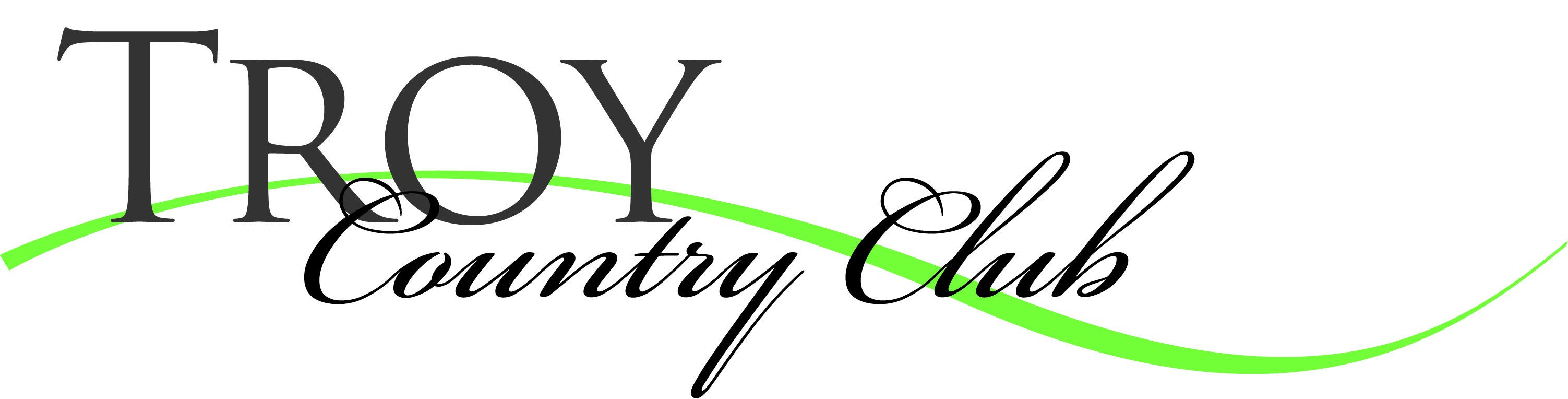 Special Events Menu 2019Thank you for choosing Troy Country Club to host your special event.The Troy Country Club prides itself in being a top facility for banquets in the Miami Valley, where Ceremonies, Receptions and Celebrations are held. Our culinary experts offer delicious cuisine from casual to gourmet. We have service professionals that will provide impeccable service for your special event from arrival to departure. From our personalized service to our anticipation of your needs, our team will ensure an experience to remember for you and your guest.We hope that you will find everything you need in this package to ensure the most optimal results for whatever event you will be hosting. If you do not find exactly what you have in mind in our menu selections, we are happy to design a menu specifically for your special event.     All Food Orders must be submitted to Courtney 2 weeks before the event!                       For More Information Please Contact: Event Director: Courtney Shroyer Phone: 937-335-5691 Banquet@troycountryclub.net*All Food and Beverages are subject to 20% service charge and applicable sales tax*                       Breakfast Buffets Light BreakfastAssorted Morning PastriesOrange and Cranberry Juices Freshly Brewed Coffee, Decaffeinated Coffee and Seasonal Hot Teas$5.95++ per person Contential BreakfastSeasonal Fresh Fruit Vanilla Yogurt  Assorted Morning Pastries Toasted Wheat Bread with assorted spreads (Jellies, Butter, Peanut Butter) Orange and Cranberry Juices Freshly Brewed Coffee, Decaffeinated Coffee and Seasonal Hot Teas$12.00++ per guestTraditional Hot BreakfastSeasonal Fresh Fruit Scrambled Eggs Bacon and Sausage Hash Browns  Choice of: Waffles, Pancakes or Biscuits & Gravy Orange and Cranberry JuicesFreshly Brewed Coffee, Decaffeinated Coffee and Seasonal Hot Teas$16.00++ per guestPlated LunchesLunch Includes: Drink Station with Iced tea, lemonade and Coffee Quiche                            All Quiche include fresh fruitQuiche LorraineHam, Bacon, Onion & Swiss cheese $12.95++ per personQuiche FlorentineSpinach, onions & Swiss cheese$11.95++ per personVegetable QuicheBroccoli, mushrooms, onions & cheddar cheese$11.95++ per personSaladsCup of Soup added - $4.00++(Choice of: Soup of the day or Chili)Add Protein to your SaladChicken - $4.00++Shrimp - $5.00++Salmon - $6.00++Golfers SaladMixed Greens, mandarin oranges, dried cranberries, pecans & bleu cheese crumbles served with raspberry vinaigrette$11.00++Trio-SaladScoop of Chicken Salad, Tuna Salad, and Cottage Cheesewith a side of fresh fruit and pita chips$11.00++ Traditional CaesarCrisp romaine lettuce tossed with Caesar dressing,homemade croutons and parmesan cheese$10.00++Wedge SaladWedge of iceberg lettuce, bacon, tomato, bleu cheese crumbles served with ranch dressing $11.00++ Oriental SaladCabbage, broccoli, toasted almonds, mandarin oranges and ramen noodles served with oriental vinaigrette $11.00++ Side SaladMixed greens, carrots, red onion, tomato, cucumbers, croutons and dressing of choice $4.25++Lunch EntréesChoose a starch or vegetable with the following entrees/ except Pasta Dishes Chicken MarsalaBoneless breast of chicken sautéed withMushrooms, onions and Marsala wine sauce$14.95++Chicken ParmesanBoneless breast lightly breaded and topped withhouse marinara sauce and melted mozzarella cheese$16.00++Chicken PiccataBoneless breast of chicken sautéed withfresh lemon, capers and white wine butter sauce$16.00++Boursin Chicken Breast6oz. Chicken breast stuffed with Boursin cheese $19.00++Grilled Chop Sirloin Steak8oz. Chop Sirloin Steak topped with fresh mushroomsand Bordelaise sauce$17.00++Baked Cod6oz. Oven baked Cod fillet with lemon butter and herb breadcrumbs $17.00++          Starch Accompaniments                    Vegetable AccompanimentsScalloped Potatoes                                        Steamed AsparagusRoasted Red Skin Potatoes                           Zucchini, Broccoli, Red Peppers & Red Onion                   Mashed Potatoes                                           Mixed Vegetables: Broccoli & Cauliflower Blended Rice	                                         Steamed Broccoli                      Penne Pasta with Garlic & Olive Oil             Green Beans 	 Penne with Marinara or Alfredo Sauce Vegetarian Lunch Entrées(Include Garlic Bread) Pasta PrimaveraPan sautéed fresh vegetables tossed with garlic, olive oil and bowtie pasta$12.95++Eggplant ParmesanSautéed breaded eggplant topped with marinara sauce, provoloneand parmesan cheese on a bed of buttered angel hair pasta served with garlic bread $13.95++Tuscan PastaRoasted peppers, mushrooms, garlic, fresh tomatoes, basil, white wineand light marinara sauce tossed with penne pasta$12.95++Pasta Aglio e OleoMushrooms, tomatoes, basil, garlic, green onionand olive oil tossed with bow tie pasta and topped with parmesan cheese$12.95++*All Food and Beverages are subject to 20% service charge and applicable sales tax*                      Boxed LunchesIncludes condiments, bag of chips & a cookieTurkey Bacon Club CroissantSliced Turkey Breast, Lettuce, Onion and Bacon on a Buttery Croissant$11.95++Ham & Cheese Sub Sliced Baked Ham, American Cheese, Lettuce & Onion on a Hoagie Roll$11.95++Turkey SubSliced Turkey Breast, Swiss Cheese, Lettuce & Onion on a Hoagie Roll$11.95++Turkey WrapFlour Tortilla, Sliced Turkey, Bacon, Cheddar Cheese, Mayo and Lettuce $11.95++ ½ Turkey Wrap - $8.95++ Lunches Include: Drink Station with Iced tea, lemonade and Coffee Plated Dinner Entrées                                  Entrées include a side House Salad with Rolls and ButterYour choice of Starch and VegetableVegetarian Entrée do not include sides Chicken EntréesChicken MarsalaBoneless breast sautéed with mushrooms, onions and Marsala wine sauce$19.50++ParmigianaBoneless breast lightly breaded and topped with house marinara sauce and melted mozzarella cheese on a bed of Angel hair pasta (Served with Garlic Bread) $19.50++ Chicken PiccataBoneless breast sautéed with fresh lemon, capers and lemon butter sauce$19.50++Pork EntréesPork Scaloppine Sautéed thin cutlets of pork lightly floured and topped with lemon caper butter$18.00++Beef EntréesFilet MignonChar-grilled filet of beef tenderloin topped with Delmonico onions and demi glaze8oz. - $31.00++6oz. - $26.00++Filet Mignon OscarChar-grilled beef tenderloin steak topped with crabmeat and béarnaise8oz. - $32.00++6oz. - $28.00++New York Strip SteakChar-grilled steak topped with demi glaze and Delmonico onions12 oz. - $26.00++7oz. - $21.00++Grilled Flank Steak Char-grilled flank steak topped with demi glaze8oz. - $19.00++Fish & SeafoodScallop or Shrimp Scampi Garlic, olive oil, fresh tomatoes, basil, mushrooms and white wine sauce served over bowtie pasta topped with parmesan cheese and served with garlic bread$16.95++ Atlantic Salmon7oz. Char-grilled fillet topped with cilantro lime butter  $22.00++Sautéed Walleye7oz. Fillet topped with a citrus cream sauce$22.00++ Vegetarian Entrées (Includes a side house salad and garlic bread)Pasta PrimaveraPan Sautéed fresh vegetables tossed with garlic, olive oil tossed with bowtie pasta$16.95++Tuscan PastaRoasted peppers, mushrooms, garlic, fresh tomatoes, basil, white wineand light marinara sauce tossed with bowtie pasta$16.95++Pasta Aglio e OleoMushrooms, tomatoes, basil, garlic, green onions, parmesan cheese and olive oil tossed with bow tie pasta$16.95++Vegetarian PlateGrilled tomato topped with melted parmesan cheese, broccoli, asparagus and blended rice $12.00++Mixed Grill Entrées include side house salad, your choice of a starch and a vegetable served with rolls and butter Filet & Chicken 4oz. Filet mignon topped with a demi glaze 6oz. Chicken breast with béarnaise sauce$28.00++ Filet & Salmon 4oz. Filet mignon topped with a demi glaze 5oz. Salmon finished with cilantro lime butter$28.00++ Filet & Shrimp 4oz. Filet mignon topped with a demi glaze 3 Grilled shrimp with garlic butter $28.00++ Vegetable Options Steamed AsparagusGreen Beans Steamed BroccoliGlazed Carrots Mixed Vegetable: Broccoli & Cauliflower Zucchini, Broccoli, Red Peppers and Red Onion Starch Options Scalloped PotatoesMashed PotatoesRoasted Red Skin PotatoesBlended RiceBowtie Pasta with Garlic & Olive OilBowtie Pasta with Marinara or Alfredo Sauce Themed BuffetsMinimum of 20 guests requiredThe DeliAssorted Cold Cuts (Ham, Turkey, Roast Beef)Assorted Sliced Cheeses and Toppings Wheat & Rye Breads Coleslaw Potato Salad Condiments $12.95++ Backyard BarbequeHamburgers and Hot Dogs Assorted Sliced Cheeses and ToppingsBaked BeansPotato SaladColeslawCondimentsFresh Fruit$14.95++ *All Food and Beverages are subject to 20% service charge and applicable sales tax*                      Salad Table with Grilled ChickenChar-Grilled Chicken BreastMixed Green SaladTomato Wedges, Cucumber SlicesBlack Olives, Crumbled Bleu CheeseMandarin Oranges, Hard-Boiled Egg, Crumbled BaconBalsamic, Ranch & Poppy Seed DressingRolls & Butter                                                          	$14.95++ Add Soup - $2.00++ MexicanCilantro Lime RiceChicken and BeefRefried BeansFlour TortillasCheese, Tomatoes, Lettuce, Onions, Salsa, Sour Cream, Jalapenos and GuacamoleTortillas chips$16.95++ Italian Bowtie PastaAlfredo and Marinara sauce House salad with Italian and Ranch Dressing Parmesan Cheese Garlic Bread $12.95++ Add Chicken - $3.00++Add Meatballs - $2.00++Country BBQ Pulled Pork Buns & Toppings ColeslawRoasted Red Skin PotatoesGreen Beans $14.95++ *All Food and Beverages are subject to 20% service charge and applicable sales tax*                      Create Your Own BuffetMinimum of 25 guests requiredIncludes: House Salad, Rolls & Butter Two Entrees, One Starch, One Vegetable $25.00++ per guestEntrée Selections(Choose two) Boursin Chicken Breast – 6oz. Chicken breast stuffed with Boursin cheeseBaked Cod – Onions and mushrooms topped with a light mushroom sauce Grilled Salmon - Atlantic salmon topped with cilantro lime butter Prime Rib – Carved and served with au jus and horseradish sauce Chicken Marsala - Sautéed boneless breast topped with mushroom Marsala wine sauceChicken Piccata - Sautéed boneless breast topped with capers, lemon julip butterGrilled Chicken Breast – Grilled and seasoned – Plain, Teriyaki or BBQ Meatloaf – Ground Beef, onions, celery, herbs and spices topped with brown gravy Pulled Pork – Shredded pulled pork served with BBQ sauce on the sideFlank Steak – Grilled sliced flank steak topped with demi glaze Vegetable Options Steamed AsparagusGreen Beans Steamed BroccoliGlazed Carrots Mixed Vegetable: Broccoli & Cauliflower Zucchini, broccoli, red peppers and red onion Starch Options Scalloped PotatoesMashed PotatoesRoasted Red Skin PotatoesBlended RiceBowtie Pasta with Garlic & Olive OilBowtie Pasta with Marinara or Alfredo Sauce Desserts                      Tiramisu  Coffee flavored Italian dessert layered with lady fingers dipped in coffee, Mascarpone cheeses and coca $5.95++ per guestChocolate Mousse Cup  Rich chocolate mousse topped with fresh whipped cream $5.95++ per guestCheesecakePlain cheesecake topped with your choice of toppingstrawberry, raspberry, chocolate or carmel  $6.95++ per guestChocolate Pâté Chocolate ganache cake topped with powdered sugar $8.95++ per guestBananas FosterRipe bananas flambéed in dark rumserved over vanilla ice cream with a sugar cookie crisp$7.95++ per guestCherries JubileeFresh cherries flambéed in orange liqueurserved over vanilla ice cream$7.95++ per guestBlonde BrownieHomemade blondie brownie with walnuts and chocolate chips$5.95++ per guest*All Food and Beverages are subject to 20% service charge and applicable sales tax*                      White Buttercream Cake Homemade vanilla cake with whipped buttercream icing $5.95++ per guest Apple or Mixed Berry Homemade cobber with fresh apples or berries served with a scoop of vanilla ice cream$5.95++ per guest Turtle SundaeVanilla ice cream topped with pecans, whipped cream, chocolate carmel and a cherry$5.95++ per guest NutballVanilla ice cream ball rolled in roasted candied pecans toppedwith chocolate syrup and whipped cream$5.95++ per guestAssorted Mini Desserts Chef’s Choice  $6.95++ per guest Double Chocolate Chip Brownies$15.00++ per dozenCookiesChoice of: Chocolate Chip, Sugar or Oatmeal$15.00++ per dozen*All Food and Beverages are subject to 20% service charge and applicable sales tax*                      